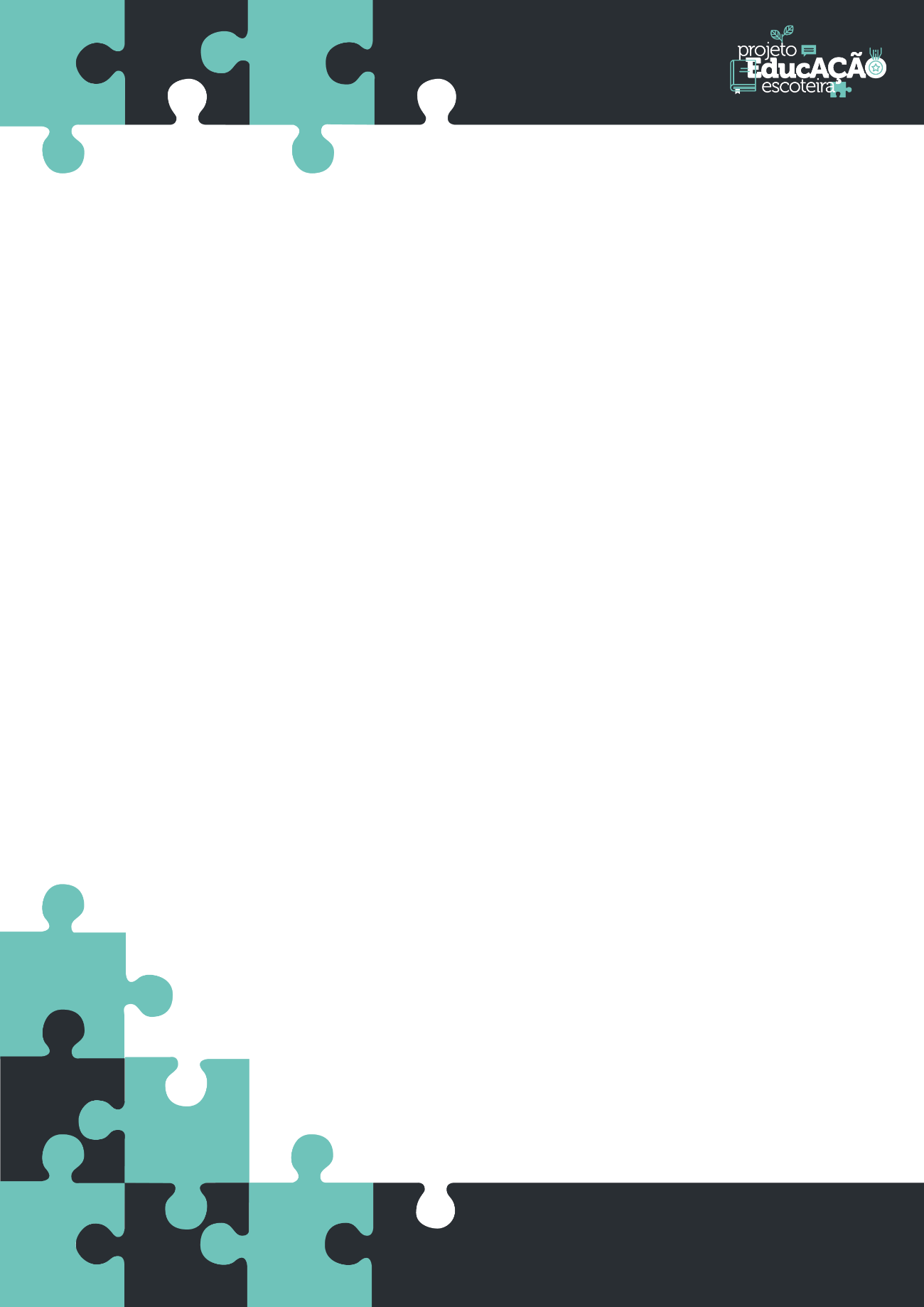 Projeto nacional de Educação Escoteira será realizado em (nome da cidade)Com o tema “Escotismo e Desenvolvimento Sustentável”, atividade conjunta de escoteiros e estudantes pretende mobilizar mais de 1.200 estabelecimentos de ensino do país com atividades educativas simultâneas, no dia 20 de maio.Alunos de mais de 1.200 estabelecimentos de ensino de todos o país terão a oportunidade de interagir com crianças, adolescentes e jovens do Movimento Escoteiro em atividades de alto valor educativo. Trata-se do EducAÇÃO ESCOTEIRA, projeto dos Escoteiros do Brasil, que prevê inúmeras atividades integradas entre alunos e escoteiros em uma grande ação de impacto social. Em (nome do município) o EducAÇÃO ESCOTEIRA vai envolver os alunos da Escola (nome do estabelecimento), no mesmo horário e data das outras escolas do Brasil: dia 20 de maio, das (determinar o horário). O Escotismo possui uma sólida experiência em proporcionar atividades educativas de forma divertida, atraente e variada. O formato pensado para o EducAÇÃO ESCOTEIRA prevê um conjunto de atividades voltadas ao tema “Escotismo e Desenvolvimento Sustentável”. O método desse projeto vai ao encontro dos conhecimentos propostos pelas Diretrizes Curriculares Nacionais Gerais com uma vivência prática e atraente, auxiliando na assimilação e compreensão desse conteúdo.  (Apresentar as atividades desenvolvidas pela Unidade Escoteira Local). Como uma força vibrante e relevante em cada comunidade onde está presente, o Movimento Escoteiro poderá́ ser instrumento de construção do futuro almejado. As ferramentas para alcançar esse objetivo podem ser identificadas no processo educativo escoteiro, que alcança cada jovem, transformando-o em agente de melhorias e participante   ativo em sua comunidade, e no trabalho de 1300 Grupos Escoteiros, beneficiando a sociedade e ajudando a formar uma consciência coletiva comprometida com o desenvolvimento sustentável. (Nesse parágrafo pode ser colocada uma opinião incentivadora do presidente local ou de um chefe que tenha familiaridade com as atividades que vão acontecer – Exemplo de fala: “O Projeto EducAÇÃO ESCOTEIRA é uma excelente alternativa para alunos do nosso município aprenderem conceitos cotidianos através do Método Escoteiro. E para os membros do movimento, que estarão interagindo com esses alunos, é uma oportunidade de fazer o bem, compartilhar o conhecimento que possui e ampliar a relação outros jovens, formando uma cadeia de aprendizagem e valores morais”.) SERVIÇO: 
Evento: Projeto EducAÇÃO ESCOTEIRADia: 20/5/2017Local e horário: __________Contato: Telefones e e-mail do contato local – Importante colocar um contato nacional também. Inclua algumas fotos para acompanhar o material. Acesse em: www.escoteiros.org.br/agendas/educacao-escoteiraContatos nacionais conforme os estados:Natália Freitas: natalia.freitas@escoteiros.org.br  São Paulo / Rio de Janeiro / AlagoasBruna Mendes: bruna.mendes@escoteiros.org.br  Goiás / Piauí / Pernambuco / Ceará Erwin Oliveira: erwin.oliveira@escoteiros.org.br  Minas Gerais / Maranhão / Sergipe /ParaíbaLeonardo Vilar: leonardo.vilar@escoteiros.org.br  Espírito Santo / Bahia / Rio Grande do Norte Fabio Costa: fabio.costa@escoteiros.org.br  Amazonas / Pará / Acre Cleusa Frese: cleusa.frese@escoteiros.org.br  Rio Grande do Sul / Santa Catarina / ParanáDanilo Duarte: danilo.duarte@escoteiros.org.br  Mato Grosso do Sul / Mato Grosso / Distrito FederalRodrigo Ramos: rodrigo.ramos@escoteiros.org.br  Amapá / Roraima / Rondônia / Tocantins